NÁRODNÁ RADA SLOVENSKEJ REPUBLIKYVI. volebné obdobieČíslo: CRD-1885/2014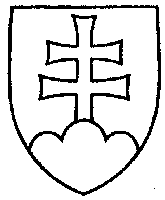 1503UZNESENIENÁRODNEJ RADY SLOVENSKEJ REPUBLIKYz 9. decembra 2014k návrhu poslanca Národnej rady Slovenskej republiky Alojza Hlinu na vydanie zákona, ktorým sa mení a dopĺňa zákon Slovenskej národnej rady č. 138/1991 Zb. o majetku obcí v  znení neskorších predpisov (tlač 1260) – prvé čítanie	Národná rada Slovenskej republiky	po prerokovaní uvedeného návrhu zákona v prvom čítanír o z h o d l a,  ž e	podľa § 73 ods. 4 zákona Národnej rady Slovenskej republiky č. 350/1996 Z. z. o rokovacom poriadku Národnej rady Slovenskej republiky v znení neskorších predpisov	nebude pokračovať v rokovaní o tomto návrhu zákona.     Peter  P e l l e g r i n i   v. r.        predseda       Národnej rady Slovenskej republikyOverovatelia:Ľubica  R o š k o v á   v. r.Jozef  M i k l o š k o   v. r.